Практическое занятие № 3Устройства FACTS первого поколения (автоматическое регулирование по уровню напряжения)Задание: 1. Составить отчет по практической работе на листах формата А4 (отчет прикрепить на платформу LMS Moodle дисциплина «Интеллектуальная электроэнергетическая система с активно-адаптивной сетью»).2. В отчете привести ответы на ниже представленные вопросы (вопросы № 1-3).3. Разобрать работу схем одноступенчатого автоматического регулирования по напряжению с одним (рис. 1) и двумя реле напряжения (рис. 2) и привести  описание их работы.Вопросы занятия:1. Какого типа реле напряжения используются для регулирования по напряжению?  2. Как выполняются схемы многоступенчатого автоматического регулирования мощности конденсаторных установок по напряжению сети. 3. Зависит ли уставка напряжения на отключение конденсаторной установки от расстояния до пункта питания? Дайте подробное разъяснение ответа на этот вопрос.  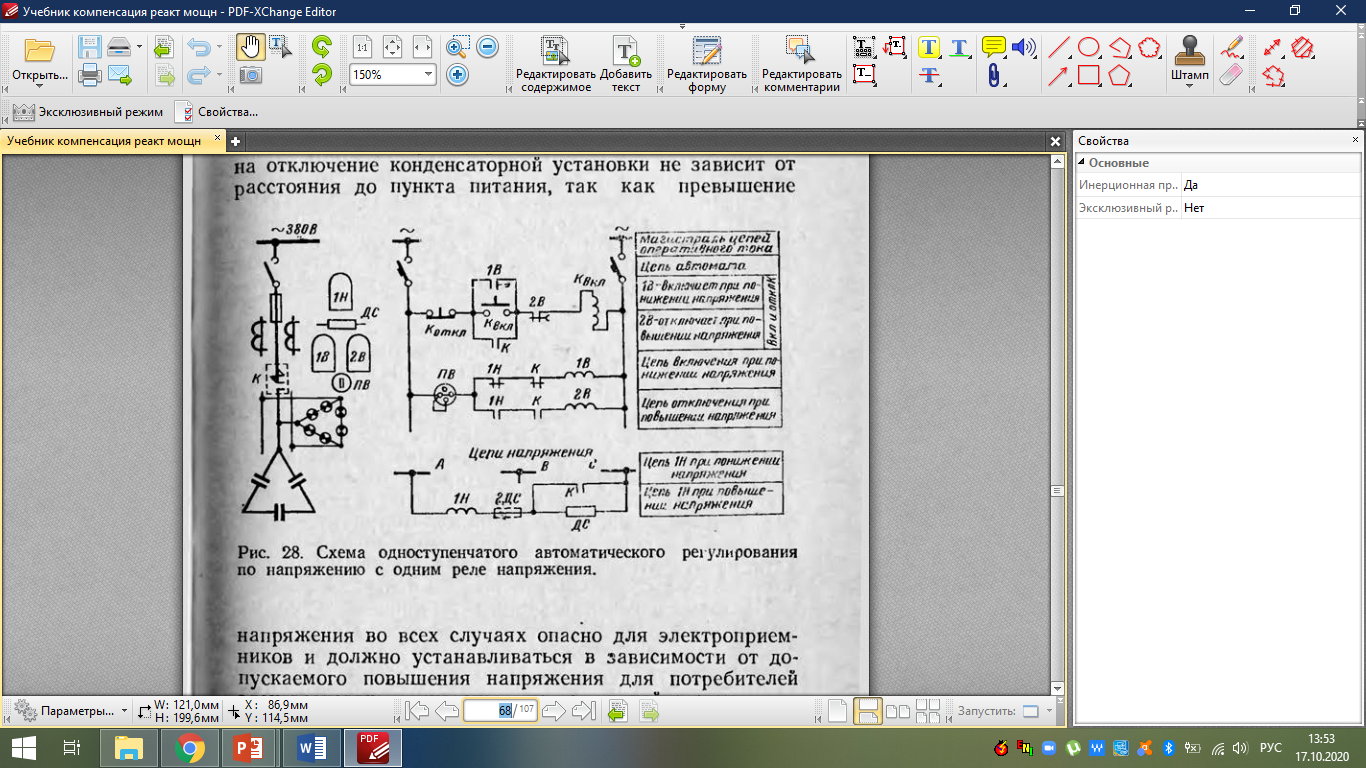 Рис. 1. Схема одноступенчатого автоматического регулирования по напряжению с одним реле напряжения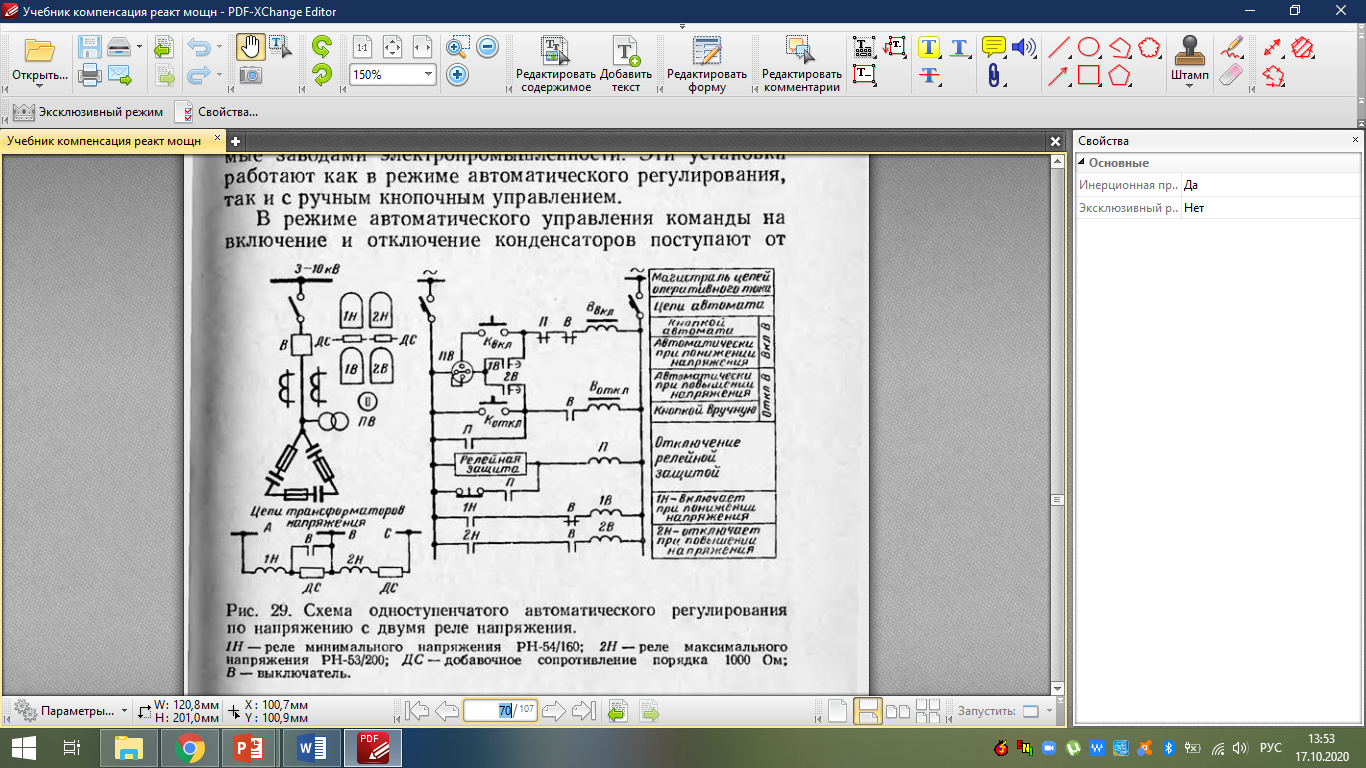 Рис. 2. Схема одноступенчатого автоматического регулирования по напряжению с двумя реле напряжения